CONTROLE EN COURS DE FORMATION – CCFEpreuve EP2Accueil, service et commercialisation en HCRPratique et orale - Coefficient 14Organisée en classe de terminale dans l’établissement de formation avant la fin du deuxième semestre. Mon livret de préparation à l’épreuve EP2Nom / Prénom …………………………………………………………………………………………………………………………….……………………………ACTIVITE D’HÔTELLERIELes objectifs : Je réalise les prestations d’HÔTELLERIE.Je mets en œuvre les activités emblématiques du secteur de l’HÔTELLERIE.Le déroulement :Partie pratique professionnelle. J’organise et réalise la ou les tâches demandées permettant de mettre en œuvre les techniques professionnelles exigées par le sujet de l’épreuve HÔTELLERIE.Les travaux demandés prennent la forme d’ateliers professionnels à l’hôtel d’application.Exemples de travaux demandés : (voir liste des activités professionnelles de votre carnet personnel)- Prendre la commande - préparer et servir un petit déjeuner (buffet, plateau, etc…) - mettre en place le chariot d’étage - faire un lit - faire une chambre en recouche - entretenir la salle de bain - mettre en place les produits d’accueil et le linge - assurer un room-service - contrôler et réapprovisionner le minibar - faire le contrôle de la chambre, etc…Partie orale, en fin d’activité - durée 5 mn. J’échange avec le jury sur ma prestation – durant l’entretien, je présente la prestation réalisée, les tâches mises en œuvre, les techniques gestuelles employées, les équipements et les produits utilisés.  Je présente l’environnement touristique et local avec l’aide éventuelle d’un support simple. Remarque : le support n’est pas évalué, il sert de « déclencheur de la parole ».Le support peut être élaboré par le candidat ou par la classe à l’occasion d’une activité pédagogique.Exemples de supports à collecter : - informations, plaquettes ou documentations relatives aux activités touristiques régionales : - visites de sites historiques, de musées - séjours touristiques - festivals de la gastronomie, de musique - dates des lancements d’Ariane V - programmes des foires régionales - taxis - horaires des bus, etc… 1 / 2Le pôle et les compétences concernés par l’épreuve EP2 : L’épreuve porte sur la maîtrise des compétences suivantes :La liste des documents collectés durant ma formation : 2 / 2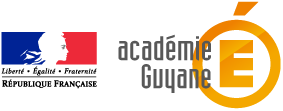 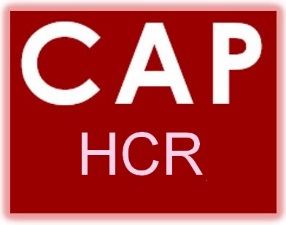 Insérer ici le logo de  l’établissementPôle 2« Accueil, commercialisation et services en HCR»Compétence 3 : Accueillir, prendre en charge, renseigner le        client et contribuer à la vente des prestations. Compétence 4 : Mettre en œuvre les techniques de mise en          place et de préparation dans le respect des consignes et des          règles d’hygiène et de sécurité. Compétence 5 : Mettre en œuvre les techniques        professionnelles,  assurer la prestation et son suivi dans un         objectif de satisfaction client.  Compétence 6 : Communiquer en fonction du contexte        professionnel et en respectant les usages de la profession.